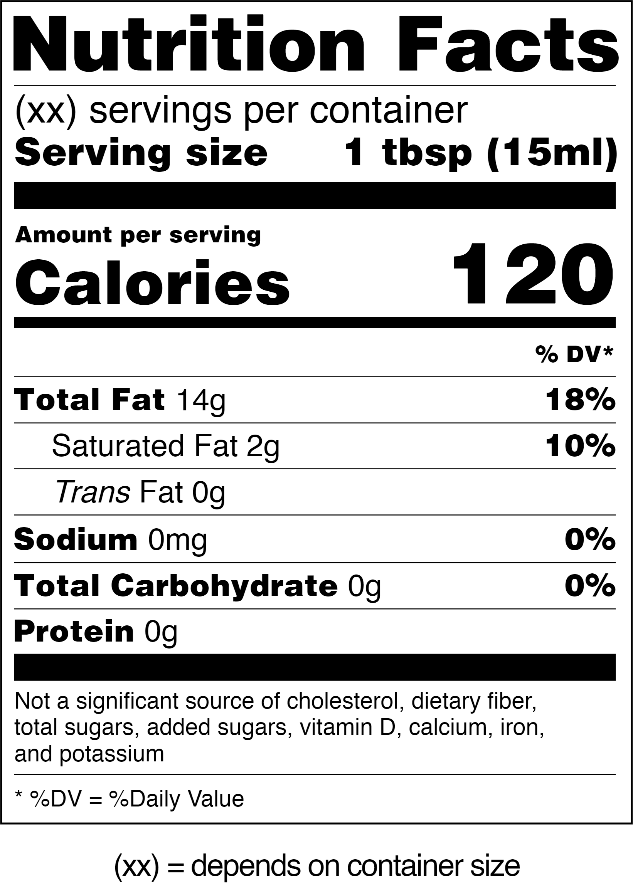 *Extra Virgin Olive Oil